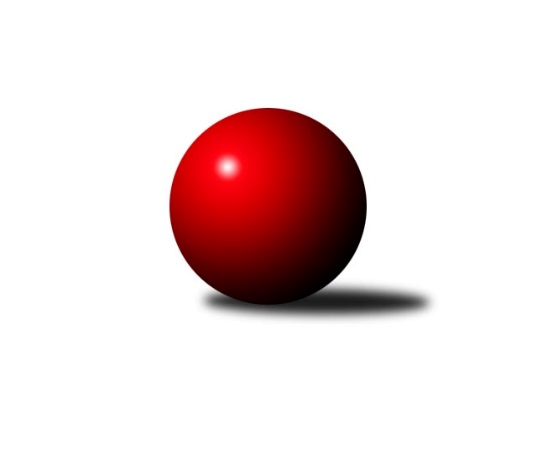 Č.20Ročník 2012/2013	6.4.2013Nejlepšího výkonu v tomto kole: 3195 dosáhlo družstvo: KK PSJ Jihlava2. KLZ B 2012/2013Výsledky 20. kolaSouhrnný přehled výsledků:KK PSJ Jihlava	- HKK Olomouc	5:3	3195:3104	16.0:8.0	6.4.TJ Sokol KARE Luhačovice ˝B˝	- TJ Jiskra Otrokovice	6:2	3118:2965	15.0:9.0	6.4.TJ Sokol Vracov	- HKK Olomouc ˝B˝	1:7	2902:3013	9.0:15.0	6.4.KK Šumperk	- KK Slovan Rosice	3:5	2921:2930	12.5:11.5	6.4.KC Zlín	- KK Vyškov	5:3	3149:3047	13.0:11.0	6.4.Tabulka družstev:	1.	KC Zlín	18	14	0	4	86.0 : 58.0 	247.0 : 185.0 	 3073	28	2.	KK Mor.Slávia Brno	18	13	0	5	88.5 : 55.5 	241.5 : 190.5 	 3014	26	3.	KK Slovan Rosice	18	13	0	5	82.0 : 62.0 	230.0 : 202.0 	 3040	26	4.	KK PSJ Jihlava	18	12	1	5	81.5 : 62.5 	216.0 : 216.0 	 3052	25	5.	KK Šumperk	19	9	2	8	93.0 : 59.0 	260.5 : 195.5 	 3047	20	6.	KK Vyškov	18	8	1	9	73.0 : 71.0 	217.5 : 214.5 	 3073	17	7.	TJ Jiskra Otrokovice	18	7	0	11	66.5 : 77.5 	202.0 : 230.0 	 3001	14	8.	TJ Sokol Vracov	18	7	0	11	58.0 : 86.0 	191.5 : 240.5 	 2958	14	9.	HKK Olomouc	19	6	0	13	58.0 : 94.0 	206.0 : 250.0 	 2969	12	10.	HKK Olomouc ˝B˝	18	5	1	12	65.5 : 78.5 	208.0 : 224.0 	 3005	11	11.	TJ Sokol KARE Luhačovice ˝B˝	18	3	1	14	48.0 : 96.0 	180.0 : 252.0 	 2907	7Podrobné výsledky kola:	 KK PSJ Jihlava	3195	5:3	3104	HKK Olomouc	Šárka Vacková	124 	 147 	 144 	123	538 	 2:2 	 550 	 143	126 	 120	161	Hana Malíšková	Petra Valíková	129 	 107 	 130 	125	491 	 1:3 	 506 	 118	116 	 136	136	Marie Chmelíková	Dana Fišerová	128 	 120 	 143 	135	526 	 2:2 	 527 	 124	142 	 121	140	Alena Machalíčková *1	Eva Doubková	132 	 144 	 132 	111	519 	 3:1 	 512 	 119	131 	 118	144	Denisa Hamplová	Jana Račková	162 	 134 	 151 	155	602 	 4:0 	 529 	 150	128 	 124	127	Silvie Vaňková	Lenka Habrová	128 	 122 	 122 	147	519 	 4:0 	 480 	 126	110 	 117	127	Anna Kuběnovározhodčí: střídání: *1 od 1. hodu Kateřina BajerováNejlepší výkon utkání: 602 - Jana Račková	 TJ Sokol KARE Luhačovice ˝B˝	3118	6:2	2965	TJ Jiskra Otrokovice	Hana Konečná	117 	 137 	 132 	110	496 	 1:3 	 532 	 129	143 	 129	131	Tereza Divílková	Jana Malaníková	147 	 144 	 107 	143	541 	 3:1 	 433 	 104	90 	 130	109	Renata Mikulcová st.	Hana Krajíčková	142 	 134 	 128 	133	537 	 2:2 	 518 	 120	137 	 129	132	Barbora Divílková ml. ml.	Ludmila Pančochová	111 	 117 	 125 	149	502 	 2:2 	 505 	 134	122 	 122	127	Dana Bartolomeu	Zdenka Svobodová	129 	 139 	 123 	140	531 	 3:1 	 527 	 127	135 	 139	126	Barbora Divílková st.	Andrea Černochová	112 	 132 	 140 	127	511 	 4:0 	 450 	 111	109 	 108	122	Jana Bednaříkovározhodčí: Nejlepší výkon utkání: 541 - Jana Malaníková	 TJ Sokol Vracov	2902	1:7	3013	HKK Olomouc ˝B˝	Monika Niklová	104 	 123 	 135 	107	469 	 3:1 	 414 	 97	89 	 117	111	Michaela Šimková	Michaela Zajacová	132 	 127 	 125 	102	486 	 2:2 	 517 	 134	126 	 123	134	Andrea Tatoušková	Markéta Ptáčková	137 	 124 	 129 	112	502 	 1:3 	 508 	 148	103 	 136	121	Věra Zmitková	Mariana Kreuzingerová	123 	 139 	 129 	107	498 	 1:3 	 538 	 132	143 	 123	140	Jaroslava Havranová	Kristýna Kuchynková	129 	 111 	 113 	125	478 	 1:3 	 493 	 110	126 	 126	131	Libuše Mrázová	Hana Beranová	112 	 119 	 111 	127	469 	 1:3 	 543 	 139	136 	 142	126	Eliška Dokoupilovározhodčí: Nejlepší výkon utkání: 543 - Eliška Dokoupilová	 KK Šumperk	2921	3:5	2930	KK Slovan Rosice	Kateřina Bezdíčková *1	130 	 117 	 125 	102	474 	 1:3 	 508 	 124	133 	 135	116	Šárka Palková	Hana Likavcová	122 	 122 	 109 	89	442 	 1:3 	 478 	 115	126 	 114	123	Hana Veselá	Marie Effenbergerová	124 	 114 	 119 	116	473 	 3:1 	 461 	 118	110 	 130	103	Renata Svobodová	Vendula Mederová	124 	 139 	 125 	124	512 	 3:1 	 486 	 128	127 	 111	120	Petra Klaudová	Markéta Straková	129 	 126 	 134 	134	523 	 3:1 	 472 	 112	114 	 111	135	Lenka Bružová	Kateřina Petková	129 	 106 	 143 	119	497 	 1.5:2.5 	 525 	 137	142 	 127	119	Magda Winterovározhodčí: střídání: *1 od 91. hodu Bedřiška ŠrotováNejlepší výkon utkání: 525 - Magda Winterová	 KC Zlín	3149	5:3	3047	KK Vyškov	Ivana Pitronová	140 	 133 	 149 	130	552 	 4:0 	 480 	 135	115 	 114	116	Lenka Pernikářová	Dita Trochtová	119 	 131 	 147 	140	537 	 3:1 	 509 	 124	122 	 136	127	Monika Tilšerová	Šárka Nováková	115 	 116 	 125 	130	486 	 2:2 	 464 	 128	121 	 108	107	Zuzana Štěrbová	Hana Kubáčková	131 	 116 	 142 	112	501 	 1:3 	 514 	 133	120 	 121	140	Jana Adámková	Eliška Kubáčková	139 	 149 	 132 	124	544 	 2:2 	 548 	 128	151 	 117	152	Jana Vejmolová	Bohdana Jankových	127 	 122 	 133 	147	529 	 1:3 	 532 	 133	140 	 134	125	Ivana Wagnerovározhodčí: Nejlepší výkon utkání: 552 - Ivana PitronováPořadí jednotlivců:	jméno hráče	družstvo	celkem	plné	dorážka	chyby	poměr kuž.	Maximum	1.	Karolína Doubková 	KK PSJ Jihlava	538.83	361.8	177.0	5.1	8/10	(588)	2.	Barbora Divílková  st.	TJ Jiskra Otrokovice	536.97	357.3	179.7	3.2	9/9	(586)	3.	Andrea Axmanová 	KK Slovan Rosice	536.43	357.9	178.5	5.1	7/9	(560)	4.	Bohdana Jankových 	KC Zlín	533.65	351.2	182.4	2.5	9/9	(590)	5.	Jana Račková 	KK PSJ Jihlava	533.05	355.4	177.7	3.0	9/10	(602)	6.	Jana Vejmolová 	KK Vyškov	531.27	354.1	177.1	5.5	8/9	(567)	7.	Kateřina Petková 	KK Šumperk	528.04	361.5	166.6	6.4	8/9	(565)	8.	Magda Winterová 	KK Slovan Rosice	524.17	356.0	168.2	3.8	8/9	(584)	9.	Eliška Dokoupilová 	HKK Olomouc ˝B˝	523.73	356.6	167.1	6.8	9/9	(559)	10.	Lenka Pernikářová 	KK Vyškov	521.36	363.2	158.1	6.3	9/9	(587)	11.	Andrea Tatoušková 	HKK Olomouc ˝B˝	519.63	356.1	163.5	6.0	9/9	(539)	12.	Jaroslava Matějíčková 	KC Zlín	517.51	350.5	167.0	5.7	7/9	(563)	13.	Kateřina Bezdíčková 	KK Šumperk	517.50	347.0	170.5	4.2	8/9	(578)	14.	Hana Malíšková 	HKK Olomouc	515.82	350.2	165.7	4.6	10/10	(553)	15.	Romana Sedlářová 	KK Mor.Slávia Brno	515.48	350.6	164.9	4.6	10/10	(566)	16.	Monika Rusňáková 	KK Mor.Slávia Brno	514.97	354.3	160.7	7.5	10/10	(566)	17.	Monika Anderová 	KK Vyškov	514.96	349.1	165.8	6.6	6/9	(570)	18.	Jaroslava Havranová 	HKK Olomouc ˝B˝	514.73	350.6	164.2	6.1	9/9	(575)	19.	Ivana Pitronová 	KC Zlín	514.61	355.9	158.7	6.6	7/9	(552)	20.	Lucie Trávníčková 	KK Vyškov	514.61	352.5	162.1	8.2	7/9	(552)	21.	Ludmila Pančochová 	TJ Sokol KARE Luhačovice ˝B˝	514.43	350.9	163.5	5.2	9/9	(554)	22.	Markéta Ptáčková 	TJ Sokol Vracov	513.85	346.0	167.8	6.0	9/9	(552)	23.	Barbora Divílková ml.  ml.	TJ Jiskra Otrokovice	513.75	353.2	160.5	7.7	9/9	(543)	24.	Anna Kuběnová 	HKK Olomouc	512.46	344.4	168.1	7.2	10/10	(546)	25.	Lenka Bružová 	KK Slovan Rosice	510.02	349.0	161.1	6.6	7/9	(556)	26.	Hana Veselá 	KK Slovan Rosice	509.63	348.8	160.8	7.6	7/9	(558)	27.	Ludmila Mederová 	KK Šumperk	509.25	347.7	161.5	6.6	7/9	(529)	28.	Eva Rosendorfská 	KK PSJ Jihlava	508.40	354.3	154.1	7.2	10/10	(542)	29.	Vendula Mederová 	KK Šumperk	508.39	347.7	160.7	5.8	7/9	(588)	30.	Lenka Habrová 	KK PSJ Jihlava	507.89	349.8	158.1	7.2	10/10	(560)	31.	Iva Rosendorfová 	KK Mor.Slávia Brno	507.63	349.9	157.8	6.9	10/10	(586)	32.	Monika Tilšerová 	KK Vyškov	507.38	348.0	159.4	8.5	9/9	(558)	33.	Martina Ančincová 	TJ Jiskra Otrokovice	506.38	346.7	159.7	7.4	8/9	(540)	34.	Hana Kubáčková 	KC Zlín	505.92	350.0	155.9	6.4	8/9	(545)	35.	Zdenka Svobodová 	TJ Sokol KARE Luhačovice ˝B˝	505.34	347.6	157.7	7.7	9/9	(553)	36.	Lenka Menšíková 	KC Zlín	505.00	346.9	158.1	6.1	8/9	(565)	37.	Marie Effenbergerová 	KK Šumperk	503.93	349.6	154.3	7.4	8/9	(542)	38.	Libuše Mrázová 	HKK Olomouc ˝B˝	503.81	347.4	156.4	7.8	9/9	(568)	39.	Šárka Palková 	KK Slovan Rosice	503.13	352.0	151.1	8.3	6/9	(562)	40.	Marie Chmelíková 	HKK Olomouc	500.13	342.6	157.5	10.2	9/10	(539)	41.	Mariana Kreuzingerová 	TJ Sokol Vracov	498.58	341.0	157.6	6.9	8/9	(555)	42.	Jana Malaníková 	TJ Sokol KARE Luhačovice ˝B˝	497.52	345.1	152.4	8.1	7/9	(554)	43.	Hana Beranová 	TJ Sokol Vracov	496.83	341.5	155.3	9.2	9/9	(558)	44.	Michaela Zajacová 	TJ Sokol Vracov	496.65	346.0	150.6	6.9	9/9	(555)	45.	Petra Klaudová 	KK Slovan Rosice	495.77	342.0	153.8	9.4	6/9	(551)	46.	Žaneta Pávková 	KK Slovan Rosice	495.75	342.0	153.7	10.2	6/9	(532)	47.	Šárka Vacková 	KK PSJ Jihlava	494.80	345.6	149.2	7.9	10/10	(561)	48.	Pavlína Březinová 	KK Mor.Slávia Brno	493.06	338.9	154.2	10.0	9/10	(560)	49.	Markéta Straková 	KK Šumperk	493.01	341.8	151.2	9.4	8/9	(543)	50.	Renata Svobodová 	KK Slovan Rosice	492.40	334.3	158.1	6.8	9/9	(533)	51.	Lenka Kričinská 	KK Mor.Slávia Brno	491.28	337.4	153.8	7.9	9/10	(576)	52.	Věra Zmitková 	HKK Olomouc ˝B˝	489.02	340.3	148.7	9.7	9/9	(518)	53.	Jana Bednaříková 	TJ Jiskra Otrokovice	487.86	340.1	147.7	9.0	8/9	(517)	54.	Zuzana Štěrbová 	KK Vyškov	487.33	338.0	149.4	9.5	9/9	(526)	55.	Hana Konečná 	TJ Sokol KARE Luhačovice ˝B˝	487.24	340.1	147.1	9.5	9/9	(538)	56.	Dana Bartolomeu 	TJ Jiskra Otrokovice	486.00	337.3	148.8	8.3	8/9	(519)	57.	Denisa Hamplová 	HKK Olomouc	485.79	337.5	148.3	10.4	9/10	(539)	58.	Zuzana Ančincová 	TJ Jiskra Otrokovice	485.76	348.1	137.6	10.7	7/9	(517)	59.	Kateřina Bajerová 	HKK Olomouc	485.24	342.0	143.2	12.4	7/10	(527)	60.	Dana Fišerová 	KK PSJ Jihlava	481.28	339.7	141.6	10.0	8/10	(532)	61.	Monika Niklová 	TJ Sokol Vracov	473.99	331.3	142.7	11.1	9/9	(525)	62.	Šárka Tögelová 	HKK Olomouc	473.64	329.8	143.9	11.6	7/10	(514)	63.	Hana Krajíčková 	TJ Sokol KARE Luhačovice ˝B˝	469.35	336.4	132.9	13.5	9/9	(537)	64.	Kristýna Kuchynková 	TJ Sokol Vracov	467.17	332.9	134.2	14.2	7/9	(519)	65.	Helena Konečná 	TJ Sokol KARE Luhačovice ˝B˝	448.67	316.0	132.7	12.3	6/9	(485)		Petra Valíková 	KK PSJ Jihlava	545.20	365.6	179.6	7.0	1/10	(576)		Lenka Gordíková 	KK Vyškov	537.50	359.5	178.0	4.3	4/9	(559)		Veronika Brychtová 	KK PSJ Jihlava	536.00	368.0	168.0	9.0	2/10	(565)		Tereza Divílková 	TJ Jiskra Otrokovice	532.00	367.0	165.0	8.0	1/9	(532)		Andrea Černochová 	TJ Sokol KARE Luhačovice ˝B˝	528.00	354.8	173.2	3.8	1/9	(569)		Hana Kropáčová 	HKK Olomouc ˝B˝	528.00	363.0	165.0	4.0	1/9	(528)		Ivana Wagnerová 	KK Vyškov	523.21	348.3	174.9	6.9	2/9	(565)		Monika Hubíková 	TJ Sokol KARE Luhačovice ˝B˝	516.50	353.5	163.0	10.0	2/9	(527)		Eliška Kubáčková 	KC Zlín	516.30	347.4	168.9	4.2	5/9	(544)		Silvie Vaňková 	HKK Olomouc	516.13	352.7	163.4	8.9	3/10	(540)		Jana Adámková 	KK Vyškov	514.00	340.0	174.0	7.0	1/9	(514)		Jitka Žáčková 	KK Mor.Slávia Brno	507.00	349.0	158.0	6.0	1/10	(507)		Šárka Nováková 	KC Zlín	501.28	337.6	163.7	8.2	5/9	(583)		Bedřiška Šrotová 	KK Šumperk	501.13	345.9	155.2	6.5	5/9	(553)		Marta Kuběnová 	KC Zlín	500.50	341.3	159.2	7.3	3/9	(537)		Monika Smutná 	KK Mor.Slávia Brno	500.06	338.7	161.4	8.7	6/10	(550)		Marcela Krčová 	HKK Olomouc ˝B˝	500.00	343.0	157.0	8.0	1/9	(500)		Michaela Slavětínská 	KK Mor.Slávia Brno	499.92	338.7	161.3	9.3	6/10	(546)		Kristýna Becherová 	TJ Sokol Vracov	496.67	337.4	159.3	9.2	5/9	(538)		Dita Trochtová 	KC Zlín	492.50	335.0	157.5	10.0	2/9	(537)		Hana Likavcová 	KK Šumperk	491.92	343.9	148.0	8.9	5/9	(530)		Marie Hnilicová 	KC Zlín	491.13	333.9	157.3	8.6	4/9	(519)		Martina Konečná 	TJ Sokol KARE Luhačovice ˝B˝	489.00	330.0	159.0	9.0	1/9	(489)		Pavla Fialová 	KK Vyškov	489.00	343.5	145.5	11.5	2/9	(504)		Alena Machalíčková 	HKK Olomouc	485.40	348.5	136.9	11.1	5/10	(516)		Eva Doubková 	KK PSJ Jihlava	484.88	333.0	151.9	9.3	4/10	(528)		Martina Klaudová 	KK Slovan Rosice	474.00	338.0	136.0	12.5	2/9	(506)		Radka Šindelářová 	KK Mor.Slávia Brno	470.00	343.0	127.0	11.5	2/10	(506)		Michaela Šimková 	HKK Olomouc ˝B˝	469.83	328.5	141.3	13.3	4/9	(503)		Bohuslava Fajdeková 	HKK Olomouc ˝B˝	469.00	340.0	129.0	15.0	1/9	(469)		Renata Mikulcová  st.	TJ Jiskra Otrokovice	463.95	320.9	143.1	11.4	5/9	(513)		Jaromíra Škrobová 	HKK Olomouc ˝B˝	455.50	323.0	132.5	14.5	2/9	(464)		Olga Sedlářová 	KK Šumperk	453.00	319.0	134.0	10.5	1/9	(468)		Vladimíra Koláčková 	TJ Sokol KARE Luhačovice ˝B˝	434.00	308.5	125.5	16.0	2/9	(434)		Jana Mikulcová 	TJ Sokol KARE Luhačovice ˝B˝	426.83	308.4	118.4	16.2	3/9	(490)		Veronika Řezníčková 	HKK Olomouc ˝B˝	421.50	316.0	105.5	19.8	2/9	(462)Sportovně technické informace:Starty náhradníků:registrační číslo	jméno a příjmení 	datum startu 	družstvo	číslo startu
Hráči dopsaní na soupisku:registrační číslo	jméno a příjmení 	datum startu 	družstvo	Program dalšího kola:21. kolo13.4.2013	so	10:00	KK Vyškov - TJ Sokol KARE Luhačovice ˝B˝	13.4.2013	so	10:00	KK Slovan Rosice - KC Zlín	13.4.2013	so	14:00	HKK Olomouc - KK Mor.Slávia Brno	13.4.2013	so	14:00	HKK Olomouc ˝B˝ - KK PSJ Jihlava	13.4.2013	so	15:00	TJ Jiskra Otrokovice - TJ Sokol Vracov	Nejlepší šestka kola - absolutněNejlepší šestka kola - absolutněNejlepší šestka kola - absolutněNejlepší šestka kola - absolutněNejlepší šestka kola - dle průměru kuželenNejlepší šestka kola - dle průměru kuželenNejlepší šestka kola - dle průměru kuželenNejlepší šestka kola - dle průměru kuželenNejlepší šestka kola - dle průměru kuželenPočetJménoNázev týmuVýkonPočetJménoNázev týmuPrůměr (%)Výkon8xJana RačkováJihlava6028xJana RačkováJihlava114.966021xIvana PitronováZlín5522xIvana PitronováZlín111.545524xHana MalíškováHKK Olomouc5504xJana VejmolováVyškov A110.735483xJana VejmolováVyškov A5481xEliška KubáčkováZlín109.925441xEliška KubáčkováZlín5443xEliška DokoupilováOlomouc B109.215434xEliška DokoupilováOlomouc B5431xDita TrochtováZlín108.51537